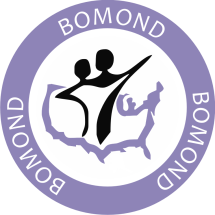 World festival of Ballroom Dancing«Silk Way»IDSA CupJuniors 12-15 years oldAdults 16 years old and olderEurasia openMay 10-11, Astana, Kazakhstan"Silk Way" World festival of Ballroom Dancing is an international championship (Festival onwards) held with a view to popularize sports and ballroom dancing and develop the creativity among youth; find and support talented children and perspective collectives of dancing sport; develop the finest traditions of dancing sport as an essential part of folk art culture; raise youth in the spirit of tolerance and interest to other cultures and share experience among collectives and educators of different countries.This project is first in its kind to be held in Kazakhstan as well as in the whole world dancing society. "Silk Way"  is an innovative project in developing of dancing art. It covers countries of the Great Silk Way,  developing the finest cultural traditions of such countries as Kazakhstan, Japan, China, South Korea, Uzbekistan, Kyrgyzstan, Russia and countries of Europe and Middle East. 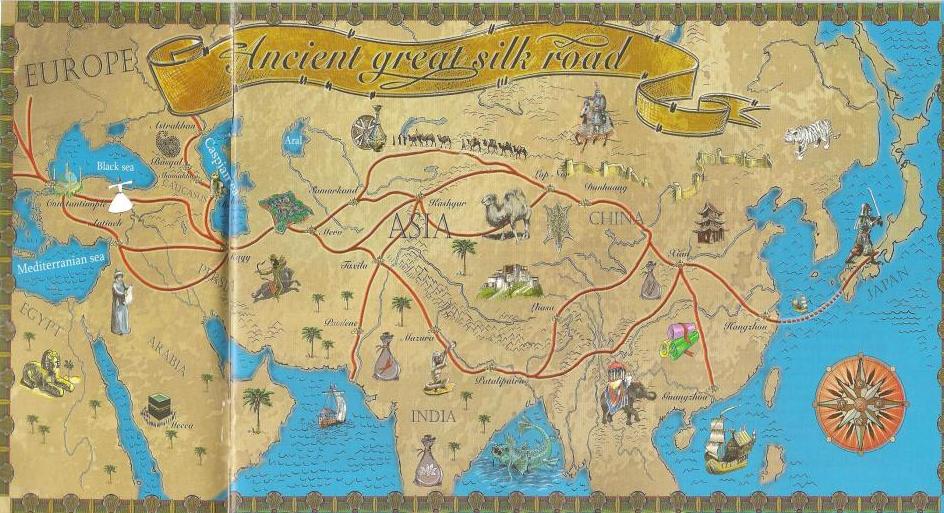 The Festival is organized by "Schoolchildren's palace" State municipal enterprise, in cooperation with International Dance Sport Association, National Dance Council of Kazakhstan, National Dance Sport Development Union supported by "Nur Otan" Party, and "Bomond" ballroom dancing ensemble.Festival is held in May 10-11, 2014, Astana (Republic of Kazakhstan).Event venue: "Schoolchildren's palace" State municipal enterprise,, B.Momyshuly st. 5.The festival is held in the form of a competitive program, categories are divided by age and level of dancing. Working languagesworking languages ​​of the Festival are Kazakh, Russian and English.Contests on nominations are held in accordance with the Program Requirements of WDC, IDSA, NDC of Kazakhstan NDSDU.Platform: parquet 320 sq.m.Judges:the composition of the judiciary is formed of judges that hold the international license of WDC and other organizations.Rewards:Cups, medals, diplomas and prizes.Chairman of the Counting Committee of the Festival:A Chairman of the Counting Commission Festival is assigned to coordinate the work of the judiciary.The counting totals are based under the skating system.On-line registration:  From April 5 till Aril 30,  2014SilkWayfestival.comRegistration fee:Silk Way -12 euro (3000 tenge);National Championship -16 euro (4000 tenge);Eurasia open – 20 euro (5000 tenge);IDSA Cup – 30 euro (7500 tenge).Tickets:Participant – 8 euro (2000 tenge) for one division;Spectator – 1 division 1500 tenge;  at the table 3000 tenge;2 division  - 1500 tenge,   at the table  3000 tenge; 3 division  - 3000 tenge,   at the table  5000 tenge.Organizer      +7 707 4 151 151 IDSA Cup. Eurasia open The Prize Fund  composes 3500000 tengeIDSA CUPEurasia open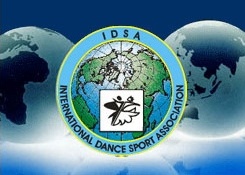 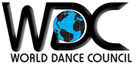 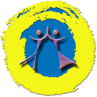 National Dance Council of KazakhstanKazakhstan Dance Union (KDU)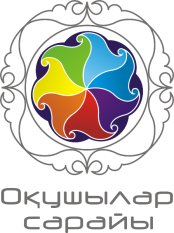 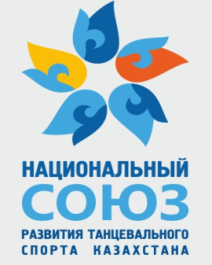 12345616 and older. lat1200 euro800euro600euro400euro400euro400euro12-15 years st400euro300euro200euro100euro100euro100euro12-15 years lat400euro300euro200euro100euro100euro100euro12345616 and older. st1000euro800euro500euro300euro300euro300euro14-15 years lat400euro300euro200euro100euro100euro100euro12-13 years st300euro200euro200euro100euro100euro100euro10-11 years lat300euro200euro200euro100euro100euro100euro№№Age categoryClassDancing programAgeRankMay 10 1 division. Starts at 11.00 a.mMay 10 1 division. Starts at 11.00 a.mMay 10 1 division. Starts at 11.00 a.mMay 10 1 division. Starts at 11.00 a.mMay 10 1 division. Starts at 11.00 a.mMay 10 1 division. Starts at 11.00 a.mMay 10 1 division. Starts at 11.00 a.mJuvenile -2  STE-3W,V,Q 10-11  years oldSilk wayJuvenile -2 LTD-4Ch, S,  R, J10-11  years oldSilk wayJunior-1   STЕ-3W,V,Q12-13   years oldSilk wayJunior -2  LTЕ-3Ch, S,  J14-15  years oldSilk wayJunior -2  LTD-4Ch, S,  R, J14-15   years oldSilk wayJunior -2 STOpen-5W,T,V,F,Q14-15   years oldSilk wayMay 10 2 division. Starts at 3.00 p.mMay 10 2 division. Starts at 3.00 p.mMay 10 2 division. Starts at 3.00 p.mMay 10 2 division. Starts at 3.00 p.mMay 10 2 division. Starts at 3.00 p.mMay 10 2 division. Starts at 3.00 p.mMay 10 2 division. Starts at 3.00 p.mJuvenile -1 STJuvenile -1 STD-4W,T,V,QUp to 9  years oldNational Championship openJuvenile -2 LTJuvenile -2 LTOpen -5Ch, S, R,P, J10-11   years oldNational Championship openJunior -1 STJunior -1 STOpen -5W,T,V,F,Q12-13   years oldNational Championship openJunior -2 LTJunior -2 LTOpen -5Ch, S, R,P, J14-15   years oldNational Championship openYoung  STYoung  STOpen -5W,T,V,F,Q16-18   years oldNational Championship openAdult  LTAdult  LTOpen -5Ch, S, R,P, J19 and olderNational Championship openMay 103 division. Starts at 7.00 p.mMay 103 division. Starts at 7.00 p.mMay 103 division. Starts at 7.00 p.mMay 103 division. Starts at 7.00 p.mMay 103 division. Starts at 7.00 p.mMay 103 division. Starts at 7.00 p.mMay 103 division. Starts at 7.00 p.mJuvenile -1 STЕ-3W,V,QUp to 9  years old  Silk wayJunior -1 STOpen -5W,T,V,F,Q12-13  years oldEurasia openJunior -1  LTOpen -5Ch, S, R,P, J12-13   years oldSilk wayJuniors LTOpen -5Ch, S, R,P, J12-15   years oldIDSA CupYoung  + Adult STOpen -5W,T,V,F,Q16 and olderSilk wayYoung  + Adult LTOpen -5Ch, S, R,P, J16 and olderIDSA CupFormation10-15  years oldSilk wayMay 111 division. Starts at 11.00 a.mMay 111 division. Starts at 11.00 a.mMay 111 division. Starts at 11.00 a.mMay 111 division. Starts at 11.00 a.mMay 111 division. Starts at 11.00 a.mMay 111 division. Starts at 11.00 a.mMay 111 division. Starts at 11.00 a.mJuvenile -2 LTЕ-3Ch, S,  J10-11  years oldSilk wayJuvenile -2  STD-4W,T,V,Q10-11   years oldSilk wayJunior -1 LTЕ-3Ch, S,  J12-13   years oldSilk wayJunior -1 LTD-4Ch, S,  R, J12-13   years oldSilk wayJunior -2 STЕ-3W,V,Q14-15   years oldSilk wayJunior -2 STD-4W,T,V,Q14-15   years oldSilk wayJunior -2 LTOpen -5Ch, S, R,P, J14-15  y years oldSilk wayMay 112 division. Starts at 3.00 p.mMay 112 division. Starts at 3.00 p.mMay 112 division. Starts at 3.00 p.mMay 112 division. Starts at 3.00 p.mMay 112 division. Starts at 3.00 p.mMay 112 division. Starts at 3.00 p.mMay 112 division. Starts at 3.00 p.mJuvenile -1 LTJuvenile -1 LTD-4Ch, S,  R, JUp to 9 yearsNational Championship openJuvenile -2  STJuvenile -2  STOpen -5W,T,V,F,Q10-11  years oldNational Championship openJunior --1  LTJunior --1  LTOpen -5Ch, S, R,P, J12-13   years oldNational Championship openJunior --2 STJunior --2 STOpen -5W,T,V,F,Q14-15   years oldNational Championship openYoung  LTYoung  LTOpen -5Ch, S, R,P, J16-18   years oldNational Championship openAdult   STAdult   STOpen -5W,T,V,F,Q19 and olderNational Championship openMay 113 division. Starts at 7.00 p.mMay 113 division. Starts at 7.00 p.mMay 113 division. Starts at 7.00 p.mMay 113 division. Starts at 7.00 p.mMay 113 division. Starts at 7.00 p.mMay 113 division. Starts at 7.00 p.mMay 113 division. Starts at 7.00 p.mJuvenile -1 LTЕ-3Ch, S,  JUp to 9 yearsSilk wayJuvenile -2 LTOpen -5Ch, S, R,P, J10-11   years oldEurasia openJunior -1 STOpen -5W,T,V,F,Q12-13   years oldSilk wayJunior -2 LTOpen -5Ch, S, R,P, J14-15   years oldEurasia openJunior STOpen -5W,T,V,F,Q12-15   years oldIDSA CupYoung  + Adults LTOpen -5Ch, S, R,P, J16 and olderSilk wayYoung  + Adults STOpen -5W,T,V,F,Q16 and olderEurasia open